TÜRKÇE BAŞLIK– TIMES NEW ROMAN -12 PUNTO- ORTALI*ÖZTürkçe özet, Times News Roman yazı karakteri, 10 punto, tek satır aralığında en az 150, en fazla 200 kelime olacak şekilde yazılmalıdır. Özette çalışmanın amacı, yöntemi ve sonucu kısaca verilmelidir. Özetten sonra 3-5 anahtar kelime yazılmalıdır.Anahtar Kelimeler: Sağlık Hizmetleri, Liderlik, Duygusal liderlik.ABSTRACTThe abstract should be written in Times News Roman font, 10-point font size, with a single line spacing of at least 150 and at most 200 words. In abstract, the purpose, method and result of the study should be given briefly. After the abstract, 3-5 keywords should be written.Keywords: Healthcare, Leadership, Emotional leadership. İkinci sayfa “1. GİRİŞ” ile başlamalıdır. Bu yüzden özetleri ve diğer bilgileri ilk sayfadan taşmayacak şekilde düzenlenmelidir.Yazım Kuralları: Özet Tablo1. GİRİŞ (birincil başlıklar 12 punto- büyük harf ve kalın olmalıdır)Makalenin tüm içeriği 11 punto, satır aralığı “1.15 cm”, girinti “1 cm” olacak şekilde düzenlenmelidir. Tablo ve şekiller 9-11 punto aralığında olmalıdır.Giriş bölümünde, yapılan çalışma ile ilgili olarak güncel literatürdeki temel kavramlar, kuramsal gelişim ve yaklaşımlar ile araştırmadaki problem durumu, amaç yer almalıdır.2. BAŞLIK (birincil başlıklar 12 punto- büyük harf ve kalın olmalıdır)Literatür bilgisi verilmelidir. 2.1. Alt Başlık (ikincil alt başlık İlk harfler büyük ve kalın olmalıdır)Eğer alt başlık eklenecekse 2.1. şeklinde olmalı.2.1.1. Alt Başlık (Üçüncül Alt Başlıklar İtalik ve kalın olmalıdır)Alt başlıklar bu şekilde sıralanmalıdır.Eğer tablo ya da şekil kullanılacaksa aşağıdaki gibi düzenlenmelidir. Tablonun, sayfa yapısının dışına taşmamasına özen gösterilmelidir.Tablo 1. Yüksek ve Zayıf Başarı Güdüsüne Sahip Olan Bireyler Arasındaki FarklarKaynak: Sarıçam, Ö. (2011). Başarı güdüsünün, Kriz dönemlerinde bireysel karar verme üzerindeki etkilerini belirlemeye yönelik bir uygulama. Yüksek lisans tezi, Gebze Teknoloji Üniversitesi, Sosyal Bilimler Enstitüsü. * Tam metinler 8000 kelimeyi aşmamalıdır.ALINTI ve KAYNAKÇA (APA 6 kullanılmalıdır)ALINTI ÖRNEKLERİ:Metin İçi Atıflarda APA:Tek Yazarlı ise:	Aslan (2018) çalışmasında…İki Yazarlı ise:	Aslan ve Uyar (2013) yaptıkları çalışmada…Çok Yazarlı ise:	Aslan vd. (2014) yaptıkları çalışmada…Paragraf sonu alıntılarda:Tek Yazarlı ise:	…olduğu sonucuna varmıştır (Aslan, 2018: 105).İki Yazarlı ise:	…olduğu sonucuna varmışlardır (Aslan ve Uyar, 2013: 76).Çok Yazarlı ise:	…olduğu sonucuna varmışlardır (Aslan vd., 2014: 95).Bir Yazarın Aynı Yıldaki Birden Çok Çalışmasına atıf yapılacaksa:…olduğu sonucuna varmıştır (Aslan, 2018a: 93).…şeklinde ifade etmektedir (Aslan, 2018b: 23).KAYNAKÇA ÖRNEKLERİ: Kitap (Kaynakçada):Tek Yazarlı Kitaplar için (APA): Kazgan, G. (2000). İktisadi düşünce (9. Baskı). İstanbul: Remzi Kitabevi.İki Yazarlı Kitaplar için (APA):Kökdemir, D. ve Demirutku, K. (2000). Akademik yazım kuralları kitapçığı. Ankara: Başkent Üniver- sitesi İktisadi ve İdari Bilimleri Fakültesi Yayınları.Üç ve Daha Fazla Yazarlı Kitaplar için (APA):Kökdemir, D., Demirutku, K., Bektaş, S. ve Öncü, D. (2017). Akademik yazım kuralları kitapçığı.Ankara: Gazi Kitabevi.Tek Editörlü Kitaplar için (APA):  Spence, J. T.,Helmreich, R. L. (1983). Achievement-relatedmotives and behavior. In J. T. Spence (Ed.), Achievement and achievement motives: Psychological and sociological approaches (p. 10-74). San Francisco, CA: FreemanBasılı Dergi Makalesi (Tek Yazarlı)Işın, G. (2003). Savaş – barış ve Alfred Nobel. Pivolka, 1 (10), 9-12.Basılmamış Tezler:İpek, C. (1999). Resmi liseler ile özel liselerde örgütsel kültür ve öğretmen-öğrenci ilişkisi. Doktora tezi, Ankara Üniversitesi Sosyal Bilimler Enstitüsü.İnternet Kaynakları:Barutçugül, İ. (2015). Karizmatik Liderlik, URL:https://ismetbarutcugil.com/2015/03/06/karizmatik-liderlik/, Erişim Tarihi:23.12.2018MAKALENİN ETİK KURUL ONAY BELGESİ Ek: Eğer çalışmanın Etik Kurul Belgesi varsa bu onay makalede dipnot olarak belirtilmeli ve makalenin sonunda ek olarak eklenmelidir. Makaleler yazılırken dergimizde yayınlanmış makalelerden atıfların da yer alması gerekmektedir. Makaleler yazılırken SCOPUS index veri tabanında yer alan makalelerden atıfların da yer alması gerekmektedir. 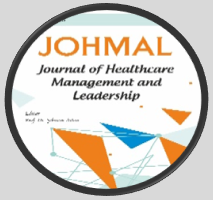 JOURNAL OF HEALTHCARE MANAGEMENT AND LEADERSHIP (JOHMAL)****SAĞLIK YÖNETİMİ VE LİDERLİK DERGİSİJOURNAL OF HEALTHCARE MANAGEMENT AND LEADERSHIP (JOHMAL)****SAĞLIK YÖNETİMİ VE LİDERLİK DERGİSİJOURNAL OF HEALTHCARE MANAGEMENT AND LEADERSHIP (JOHMAL)****SAĞLIK YÖNETİMİ VE LİDERLİK DERGİSİE-ISSN:  2667-5838 https://dergipark.org.tr/tr/pub/johmal https://dergipark.org.tr/tr/pub/johmalPaper Type: Research Paper, Makale Türü: Araştırma MakalesiPaper Type: Research Paper, Makale Türü: Araştırma Makalesi Sayı:1, Nisan 2023  Issue:1, April 2023  Issue:1, April 2023  Received Date / Geliş Tarihi:  03/09/2022                    Accepted Date / Kabul Tarihi: 05/10/2022  Received Date / Geliş Tarihi:  03/09/2022                    Accepted Date / Kabul Tarihi: 05/10/2022SAĞLIK KURUMLARINDA LİDERLİK MODELLERİNİN İNCELENMESİ*INVESTIGATION OF LEADERSHIP MODELS IN HEALTH INSTITUTIONSSAĞLIK KURUMLARINDA LİDERLİK MODELLERİNİN İNCELENMESİ*INVESTIGATION OF LEADERSHIP MODELS IN HEALTH INSTITUTIONSSAĞLIK KURUMLARINDA LİDERLİK MODELLERİNİN İNCELENMESİ*INVESTIGATION OF LEADERSHIP MODELS IN HEALTH INSTITUTIONSSAĞLIK KURUMLARINDA LİDERLİK MODELLERİNİN İNCELENMESİ*INVESTIGATION OF LEADERSHIP MODELS IN HEALTH INSTITUTIONSSAĞLIK KURUMLARINDA LİDERLİK MODELLERİNİN İNCELENMESİ*INVESTIGATION OF LEADERSHIP MODELS IN HEALTH INSTITUTIONSAtıf/ to Cite (APA): Yücel, Ş. (2022).  Sağlık Kurumlarında Liderlik Modellerinin İncelenmesi Journal of Healthcare Management and Leadership (JOHMAL), (1), 1-19.DOI:  https://doi.org/10.35345/johmal.Atıf/ to Cite (APA): Yücel, Ş. (2022).  Sağlık Kurumlarında Liderlik Modellerinin İncelenmesi Journal of Healthcare Management and Leadership (JOHMAL), (1), 1-19.DOI:  https://doi.org/10.35345/johmal.Atıf/ to Cite (APA): Yücel, Ş. (2022).  Sağlık Kurumlarında Liderlik Modellerinin İncelenmesi Journal of Healthcare Management and Leadership (JOHMAL), (1), 1-19.DOI:  https://doi.org/10.35345/johmal.Atıf/ to Cite (APA): Yücel, Ş. (2022).  Sağlık Kurumlarında Liderlik Modellerinin İncelenmesi Journal of Healthcare Management and Leadership (JOHMAL), (1), 1-19.DOI:  https://doi.org/10.35345/johmal.Şebnem YÜCEL**Öz/Abstract Yazı Boyutu10 punto – Times News RomanMetin Yazı Boyutu11 punto – Times News RomanSatır Aralığı1.15 Satır Aralığı, (Tüm makale için, tablo ve şekiller dâhil)Paragraf YapısıGirinti- Özel 1 cm(Başlıklardan sonra ilk paragrafa girinti verilmeyecektir.)(Paragraf için girinti ayarı sayfa sonunda resimli gösterilmiştir.)AralıkÖnce 6 nk–sonra 0nk (tablo içeriği 0 nk)Birincil BaşlıklarBüyük Harf- Kalın (Örnek: 1. GİRİŞ) 12 puntoİkincil Başlıklarİlk Harfler Büyük- Kalın (Örnek: 2.1. Teorik Çerçeve) 12 puntoÜçüncül ve sonraki Başlıklarİlk Harfler Büyük- Kalın (Örnek: 2.1.1 Teorik Çerçeve) 12 puntoTablo ve ŞekillerTablo ve Şekil Başlığı, tablonun/şeklin üzerinde ve aşağıdaki formatta olmalıdır.KAYNAKÇAParagraf – Asılı 1 cm Başarı Güdüsüne Sahip OlanlarBaşarı Güdüsü Zayıf OlanlarÖğrenme amacı güder.Öğreniyormuş gibi yaparGüçlük derecesi orta olan amaçlar koyar.Amaçları ya çok zordur ya da çok kolayO iş için yeterli olduğunu düşünür.O iş için yeterli olmadı düşüncesi vardır.Çabalarına yükleme yapar.Dışsal etkenlerine yükleme yapar.Karşılaştığı güçlükleri aşmaya çalışır.Karşılaştığı bir sorunda yılgınlığa kapılır